Bug ReportBug ID: 001Description:No error message is displayed when username and password text box remain empty.Steps to Reproduce:Open the application.Empty username and password click on submit.Enter username and empty password, click on submit.Actual Result:On step 2 and 3, user do not receive any error message prompting the issue.Expected Result:User should be prompted that values are missing from the respective fields.Screenshot: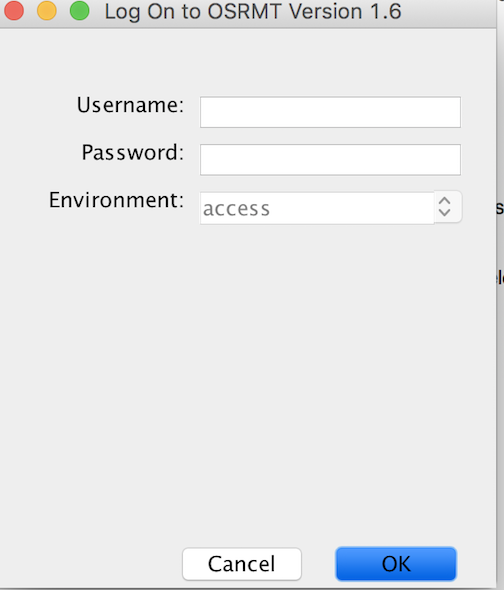 Bug ID: 002Description:Error message should be generic in nature rather than specific.Steps to Reproduce:Open the application.Empty username and enter correct password, click on submit.Enter correct username and incorrect password, click on submit.Actual Result:On step 2, user received “invalid username” error message.On step 3, user received “invalid password” error message.Expected Result:Error message should be generic in nature. In either case it should be “Invalid username or password” which can protect user from unauthorized login. Screenshot: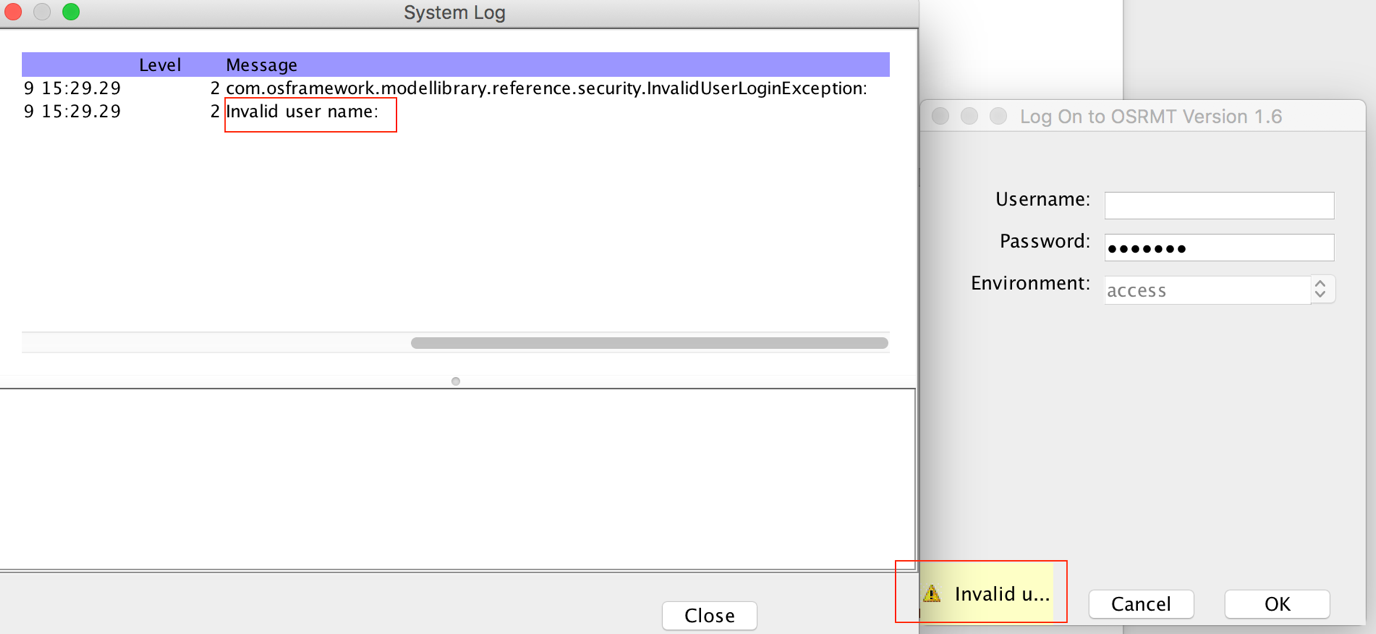 Bug ID: 003Description:There is an artifact but when I try to delete it from the parent folder it shows ‘0’ artifacts found.Steps to Reproduce:Open the application and login.Create ‘New Product’Right click on “Feature” > “New” > “Feature”Enter the value in respective fields and click on “Apply”Under “Feature”, one artifact should be created.Now click on “Feature” and click on “Delete” icon present on the bar. Actual Result:After user click on “Delete” icon it shows a pop up with the message “Delete 0 artifacts found”. Also, clicking on “Yes” do not delete the child artifact.Expected Result:User should be able to delete all artifacts present under the parent using the above steps.Screenshot: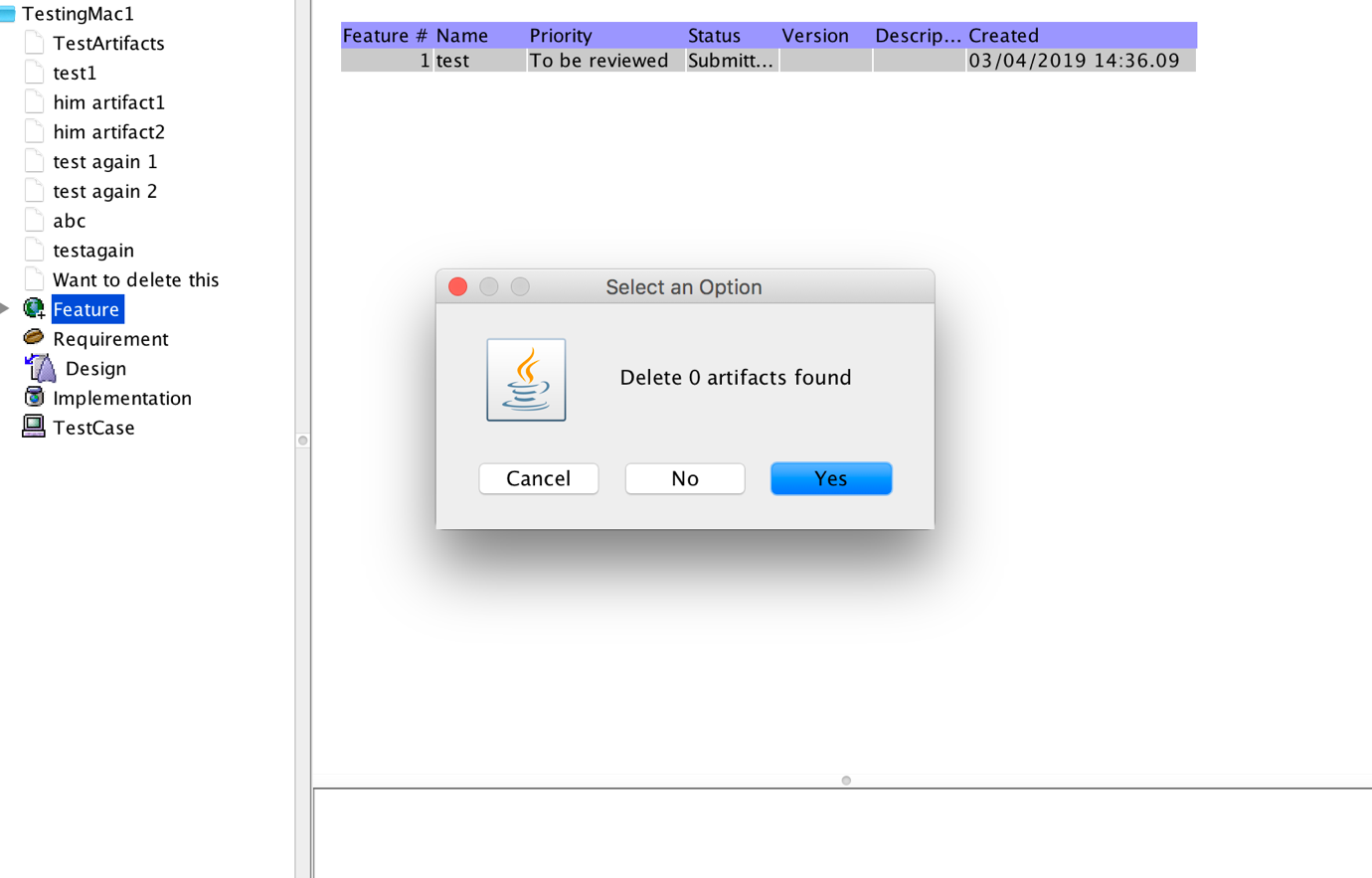 Bug ID: 004Description:Blank artifact shows irrelevant screen.Steps to Reproduce:Open the application and login.Create ‘New Product’Observe that artifacts are present. (Feature, Requirement, etc.)Double click on any artifact.Actual Result:Irrelevant screen is shown to user as there is no artifact is added under it.  Expected Result:Some useful information should be provided to user so that user can proceed with adding information to it.Screenshot: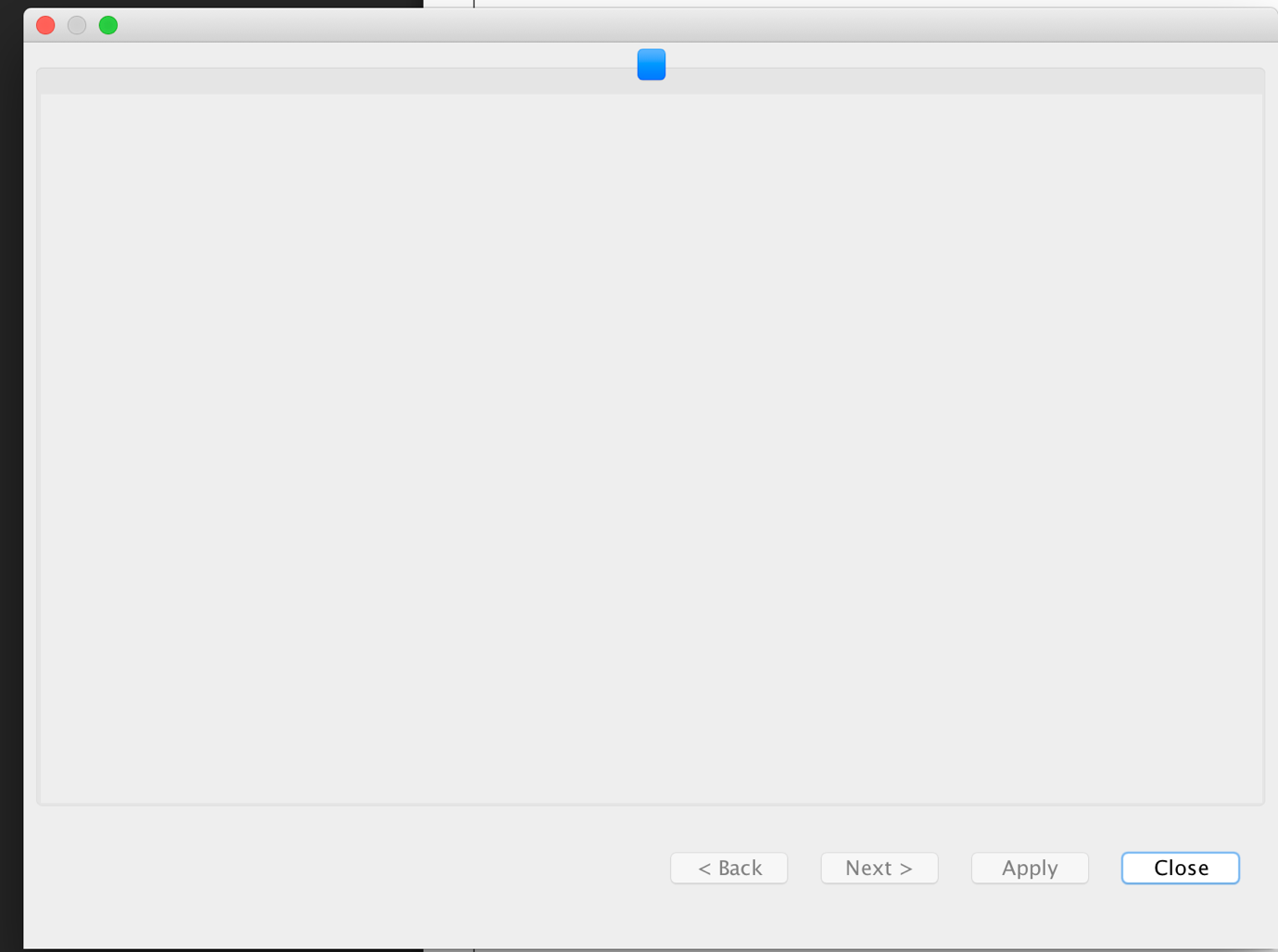 Bug ID: 005Description:Under Test cases, clicking on “Apply” present under Steps section gives non user friendly errorSteps to Reproduce:Open the application and login.Create ‘New Product’Right click on “TestCase” > “New” > “TestCase”Enter values in all the fields including “Steps” and click on “Apply”. Click on “Ok” on the pop up and observe the error.Actual Result:Some error like “UCAExc:::4.0.4 integrity constraint violation: foreign key no parent; REQUIREMENT_TREE_ARTIFACTREQUIREMENT_TREE1 table……” is displayed.Expected Result:Some useful error message should be provided to the user so that user can rectify the mistake.Screenshot: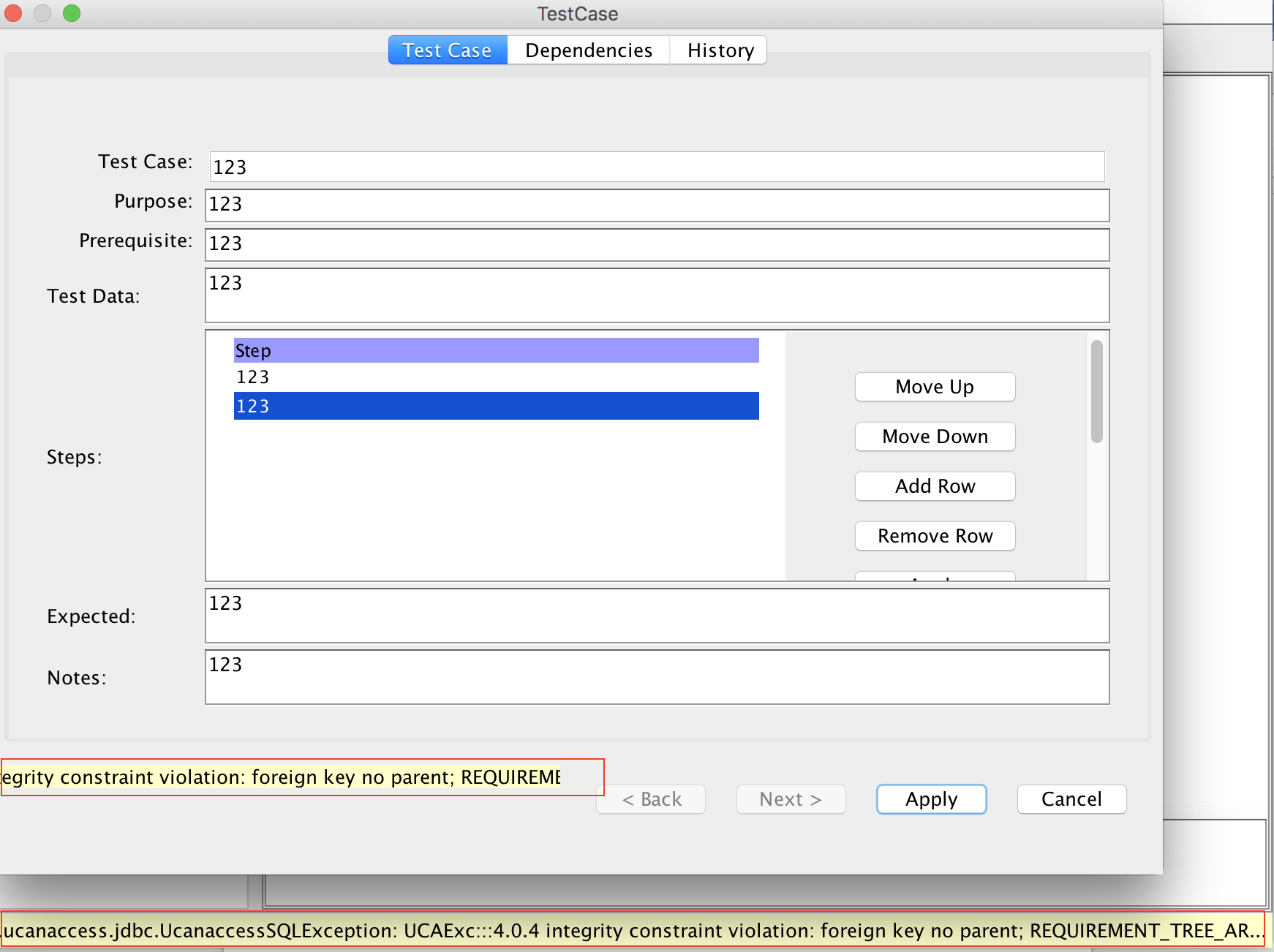 Bug ID: 006Description:Under Test cases, not able to proceed after putting steps in test cases.Steps to Reproduce:Open the application and login.Create ‘New Product’Right click on “TestCase” > “New” > “TestCase”Enter values in all the fields including “Steps” and click on “Apply”. Click on “Ok” on the pop up.Actual Result:Some error message is shown, and user is not able to proceed further.Expected Result:User should be able to proceed without any error.Screenshot: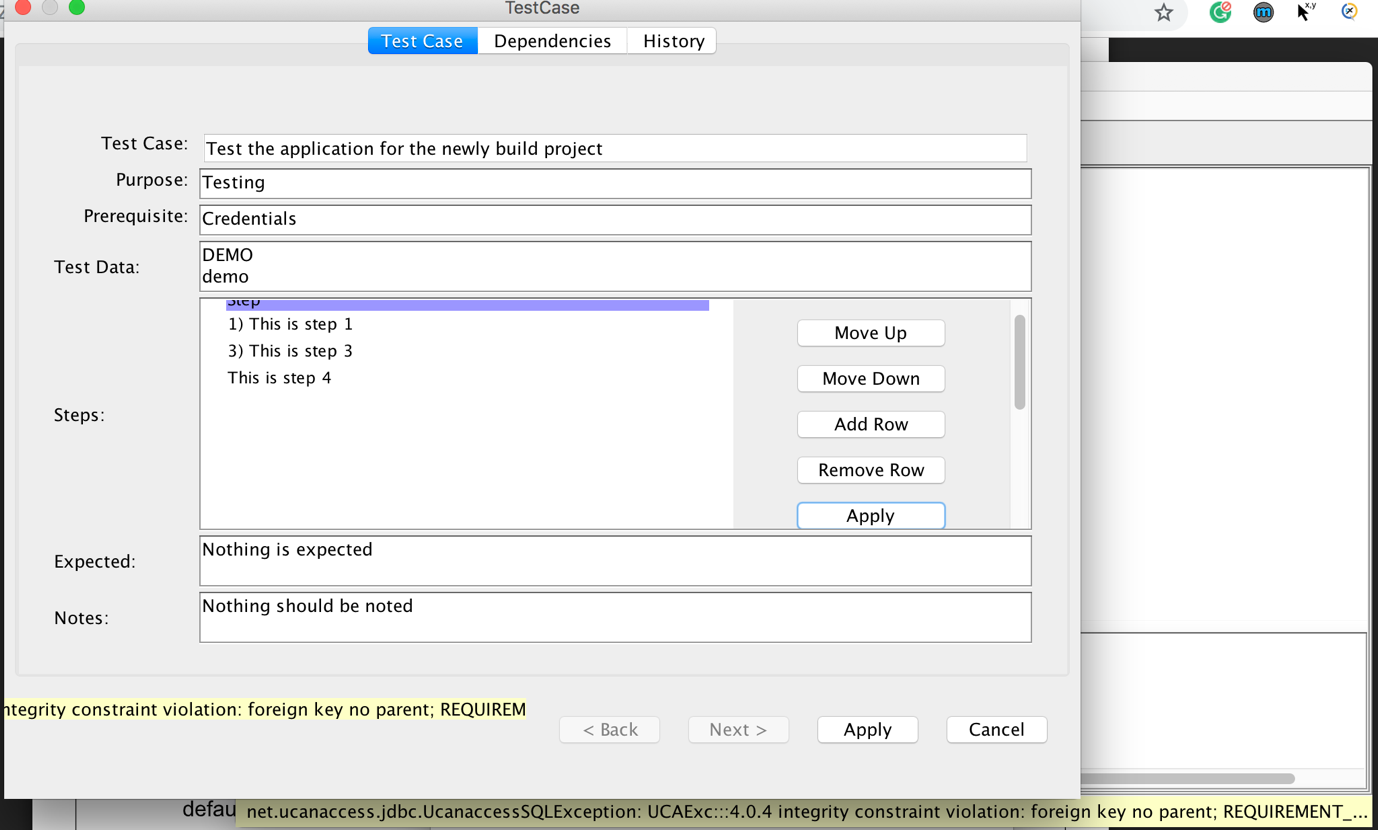 Bug ID: 007Description:Improper screen to configure forms.Steps to Reproduce:Open the application and login.Under System > Form, select any form.Observe the form configuration. Actual Result:Width of the configuration section is too less. User can’t see the values and it is bit difficult to play around it.Expected Result:Section should be properly visible to give good user experience.Screenshot: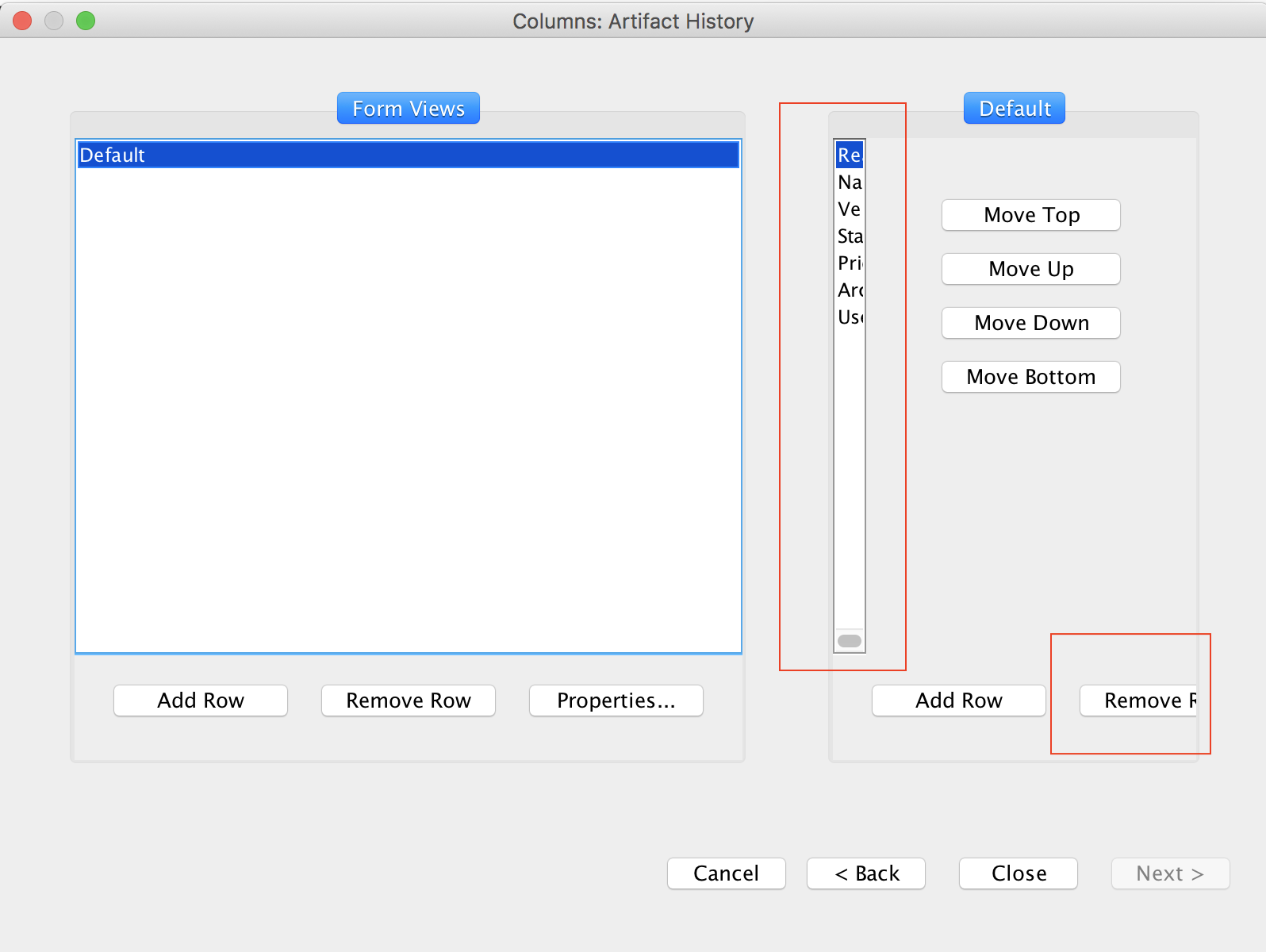 Bug ID: 008Description:Export reference not working.Steps to Reproduce:Open the application and login.Under “System,” click on “Export reference” Actual Result:After clicking, screen get freeze for few seconds and no operation takes place.Expected Result:It should download reference.Screenshot: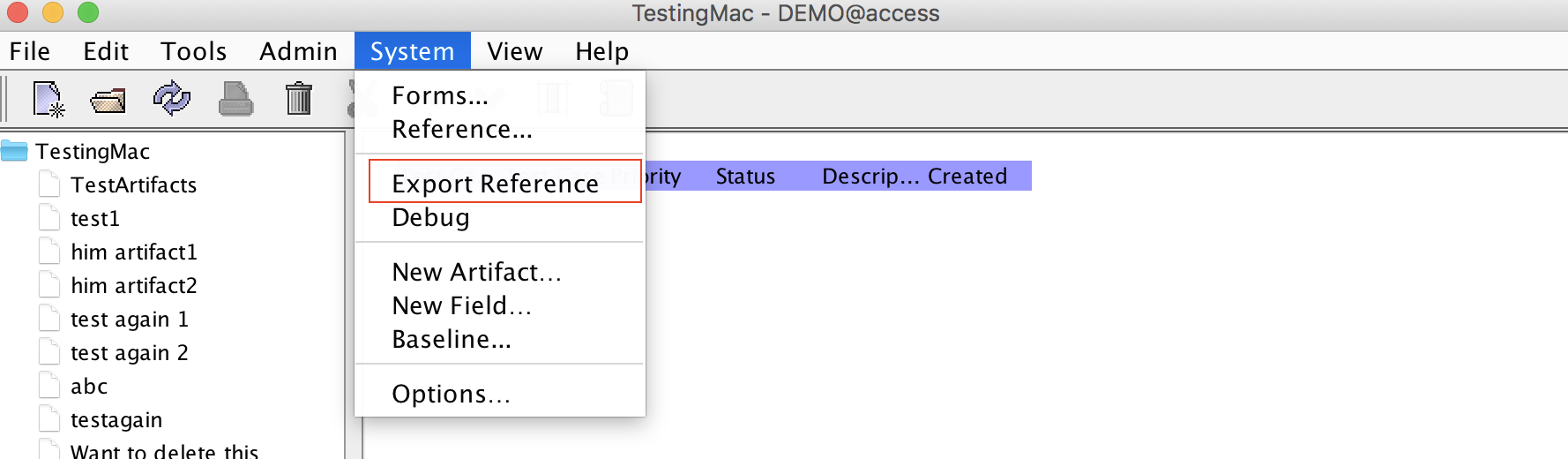 Bug ID: 009Description:If artifact is not present, ‘Edit’ option should be greyed out.Steps to Reproduce:Open the application and login.Create “New Product”Right click on “Requirements”.Actual Result:Observe that “Edit” option is visible and clickable. Although after clicking on “Edit” nothing happens.Expected Result:“Edit” option should be greyed out if no artifact is added.
Screenshot: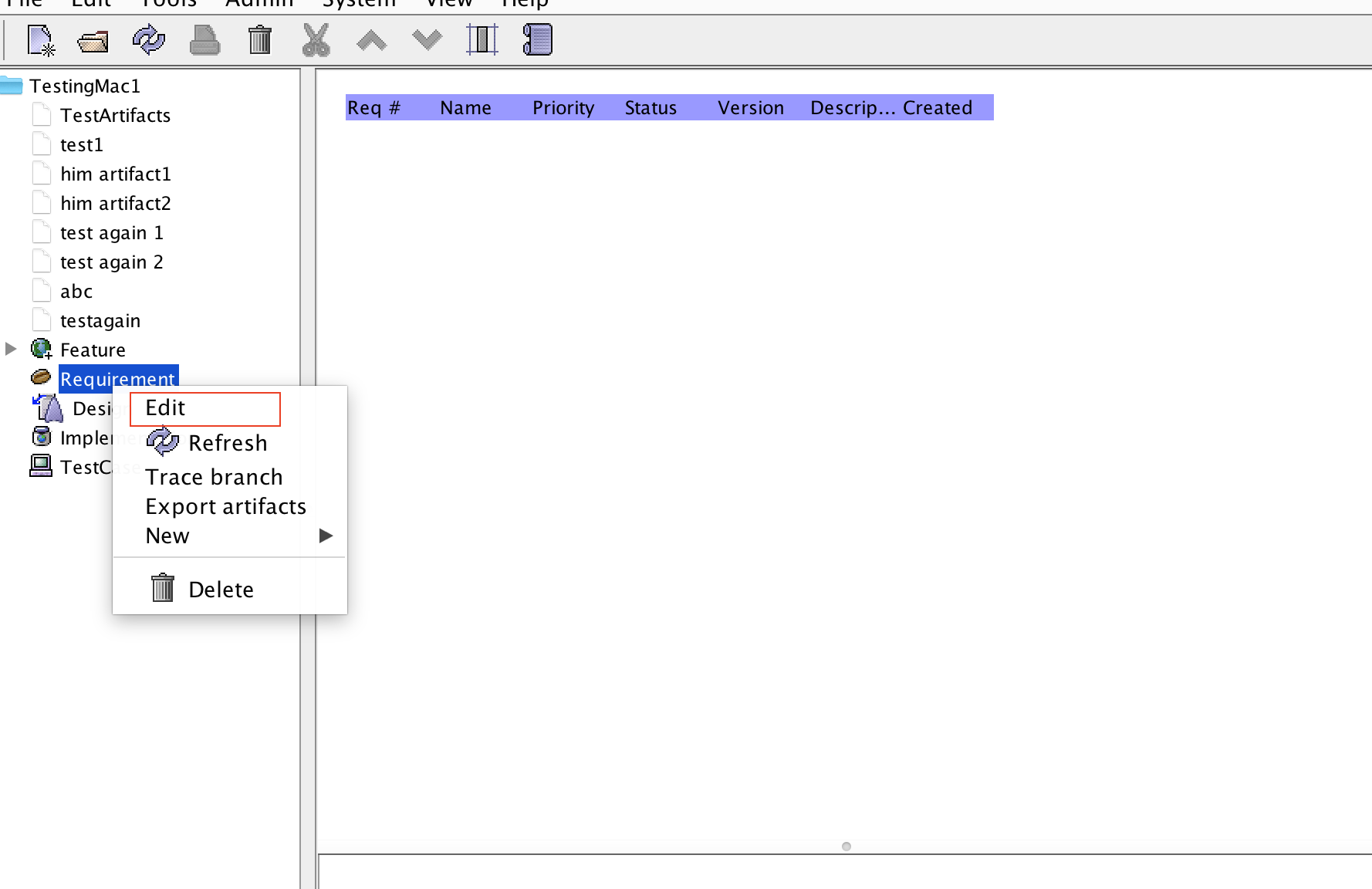 Bug ID: 010Description:No option to delete new added artifact.Steps to Reproduce:Open the application and login.Create “New Product”Go to “Systems” > “New Artifact” > Enter Name > Select to copy fieldsActual Result:Once added, user is not able to delete it.By default, it remains the part of all the new products.Expected Result:User should be authorized to delete the newly created artifacts.User should be able to configure it as per the product.Screenshot: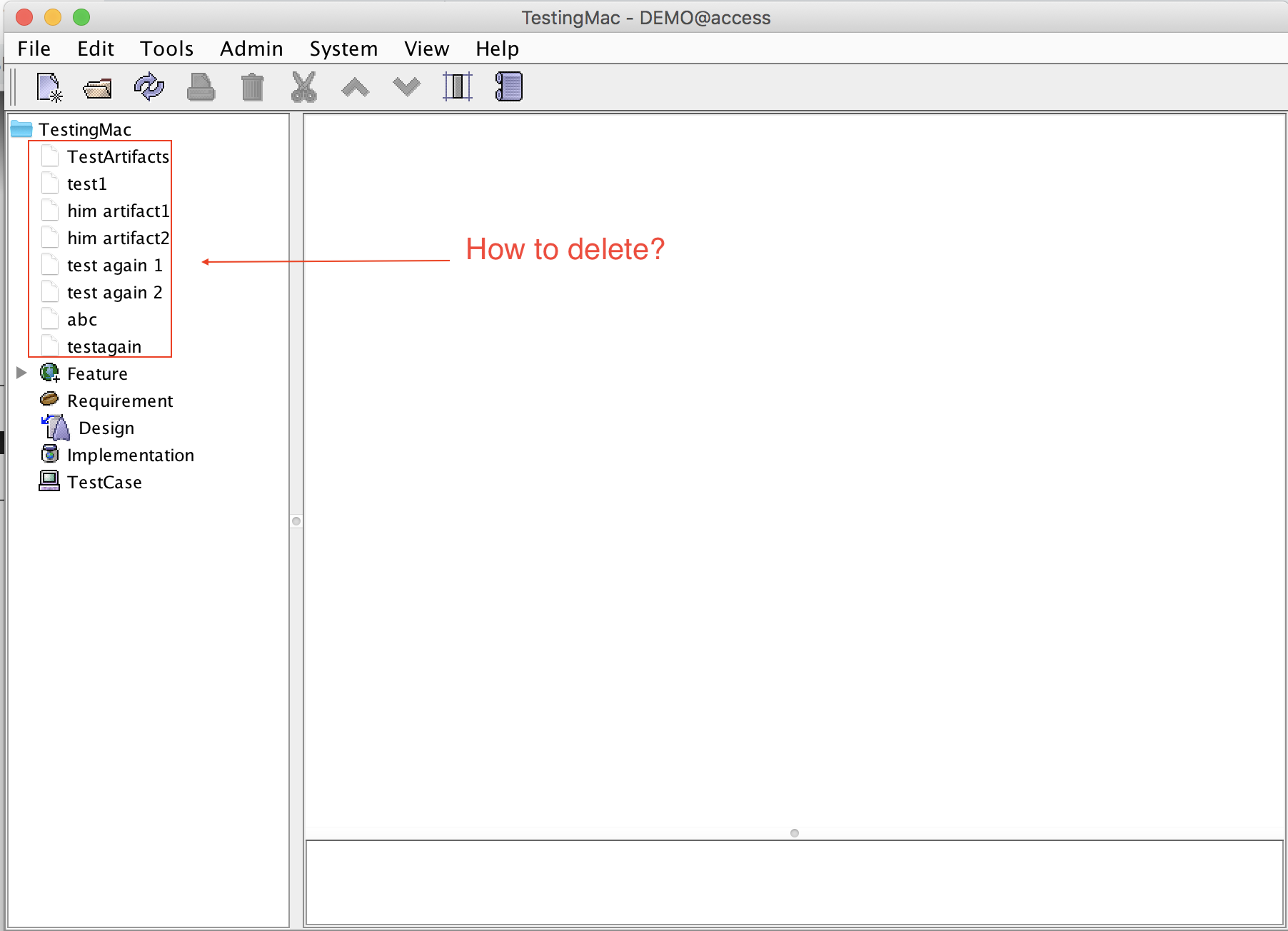 